    桃園市進出口商業同業公會 函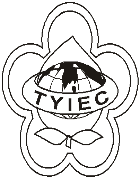          Taoyuan Importers & Exporters Chamber of Commerce桃園市桃園區春日路1235之2號3F           TEL:886-3-316-4346   886-3-325-3781   FAX:886-3-355-9651ie325@ms19.hinet.net     www.taoyuanproduct.org受 文 者：各相關會員發文日期：中華民國109年2月12日發文字號：桃貿豐字第20036號附    件：主旨：109年度國產維生素類錠狀膠囊狀食品查驗登記業務，經衛      生福利部公告委託「台灣優良食品發展協會」審查， 敬請查照。 說明：  ㄧ、依據桃園市政府衛生局桃衛食管字第1090012676號函辦理。  二、相關資訊請至衛生福利部食品藥物管理署(網址:      https://www.fda.gov.tw/TC/news.aspx?cid=3)之「本署公告」自行下載。理事長  簡 文 豐